Publicado en Madrid el 26/04/2021 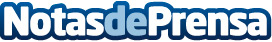 Rocío Millán, nueva directora de Permanent Placement de Adecco Staffing en EspañaAdecco Staffing ofrece soluciones de Recursos Humanos para hacer más competitivas a las empresas: trabajo temporal, selección directa, RPO, estructuras onsite, formación y consultoría de RRHHDatos de contacto:Adecco+34914325630Nota de prensa publicada en: https://www.notasdeprensa.es/rocio-millan-nueva-directora-de-permanent Categorias: Nacional Sociedad Valencia Nombramientos Recursos humanos Otros Servicios Consultoría http://www.notasdeprensa.es